TANULMÁNYÚT AUSZTRIÁBAN: A DIGITALIZÁCIÓ TÁMOGATÁSÁNAK JAVÍTÁSA A KLASZTEREK SEGÍTSÉGÉVELAz INNO ipar interregionális értekezlet során 50 résztvevő gyűlt össze Kremsben és online módon is, hogy megoszthassa az inspiráló jó gyakorlatokat a kkv-k digitális átalakulásában megvalósuló támogatásának módjáról. A tanulmányút során a partnerek meglátogatták az IMC Krems Alkalmazott Tudományos Egyetemet és az eVRyLab-ot, az Alsó-ausztriai digitalizációs ház egyik központját.FEDEZZE FEL A JÓ GYAKORLATAINKAT!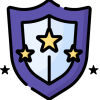 Az Interreg Europe program kézikönyve szerint a bevált gyakorlat olyan kezdeményezés (például projekt, projekt folyamat, technika), amelyet a program egyik prioritási tengelyében hajtanak végre, és amely egy adott régióban sikeresnek bizonyult, és amely más régióknak is érdekes lehet. Hogy bizonyítottan sikeres, az azt jelenti, hogy a bevált gyakorlat már konkrét és mérhető eredményeket hozott egy konkrét cél elérésében.